PATIENT DEMOGRAPHICSName: ___________________________________________	Birth Date: _____-_____-_____   Age: _______       Male    FemaleAddress: _________________________________________    City: _____________________________State: ____Zip: ___________ E-mail Address: ___________________________________   Mobile Phone: _______________  Work/Home Phone: ____________Marital Status:  Single       Married   ___ Partnered   ___ Widowed    Do you have Insurance:   Yes       No         Employer: _________________________________________    Occupation:_________________________________________Spouse’s Name ____________________________________  Spouse’s Employer _____________________________________Number of children and ages:_____________________________________________________________________________Name & Number of Emergency Contact: ______________________________Relationship: ___________________________Whom may we thank for referring you to this office? ______________________________________ HISTORY of COMPLAINTPlease identify the condition(s) that brought you to this office:   Primary:___________________________________________Secondary: __________________________   Third: _____________________________   Fourth: ____________________________On a scale of 1 to 10 with 10 being the worst pain and zero being no pain, rate your above complaints by circling the number:Primary or chief complaint is:	0   –   1   –   2   –   3   –    4   –   5   –   6   –   7   –   8   –   9   –   10Second complaint is:		0   –   1   –   2   –   3   –    4   –   5   –   6   –   7   –   8   –   9   –   10Third complaint is:		0   –   1   –   2   –   3   –    4   –   5   –   6   –   7   –   8   –   9   –   10Fourth complaint is:		0   –   1   –   2   –   3   –    4   –   5   –   6   –   7   –   8   –   9   –   10When did the problem(s) begin? ____________________ When is the problem at its worst?  AM    PM    mid-day    late PMHow long does it last?  It is constant   OR    I experience it on and off during the day   OR    It comes and goes Did any of these complaints begin with an injury?  Y or N      If so , please describe. _____________________________________________________________________________________________________Has this condition(s) ever been treated by anyone in the past? No    Yes   If yes, when: __________ by whom? _____________________________________ How long were you under care: ____________    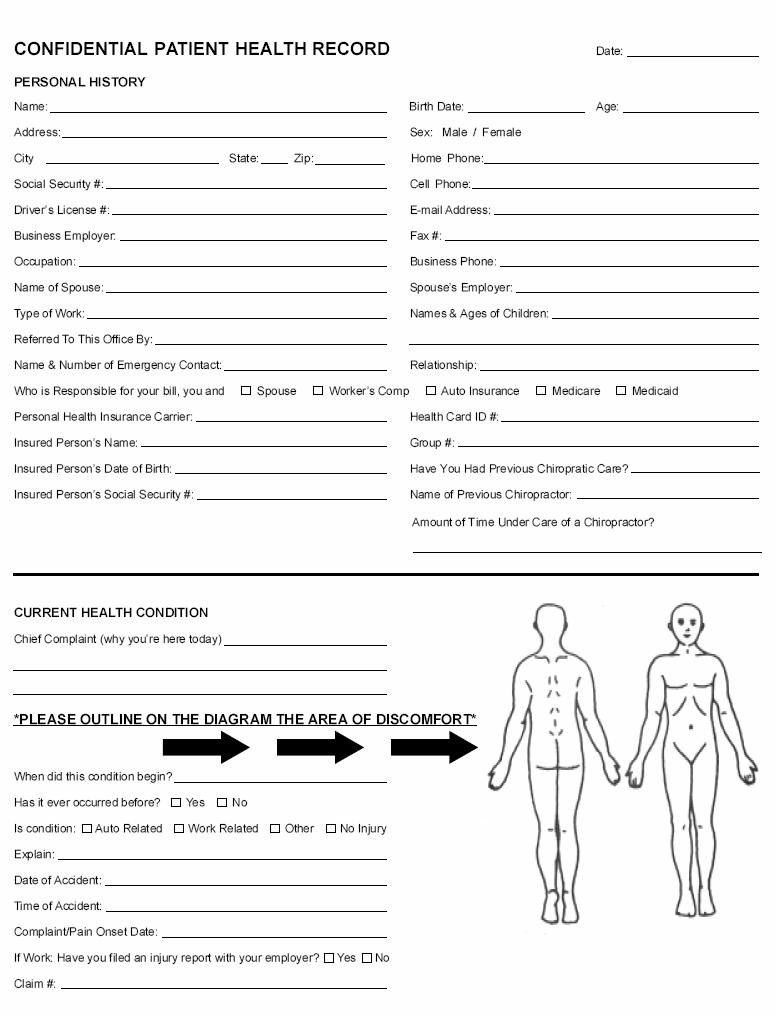 What were the results? _________________________________________________________________Name of Previous Chiropractor: _______________________________      N/APLEASE MARK the areas on the Diagram with the following letters to describe your symptoms:  R = Radiating   B = Burning   D = Dull   A = Aching   N = Numbness   S = Sharp/Stabbing   T = TinglingWhat makes your symptoms feel worse? _________________________________What relieves your symptoms? _________________________________________Is your problem the result of ANY type of accident?  Yes,    NoPAST HISTORYIdentify any other injury(s) to your spine, minor or major, that the doctor should know about: ____________________________________________________________________________________________________________Please identify any and all types of jobs you have had in the past that have imposed any physical stress on you or your body:  ____________________________________________________________________________________________________________If you have ever been diagnosed with any of the following conditions, please indicate with a P for in the Past, C for Currently have or N for Never have had:  ___ Broken Bone   ___Dislocations   ___ Tumors ___Rheumatoid Arthritis ___ Fracture____Disability ____ Cancer ____ Heart Attack   ____Osteo Arthritis    ____ Diabetes    ____ Cerebral Vascular Other serious conditions: _______________________________________________________________________________________PLEASE identify  PAST and any CURRENT conditions you feel may be contributing to your present problem:SOCIAL HISTORY1. Smoking: cigars  pipe   cigarettes     How often?  Daily      Weekends      Occasionally      Never2. Alcoholic Beverage: consumption occurs                          Daily     Weekends      Occasionally      Never3. Recreational Drug use:                                                          Daily     Weekends      Occasionally      Never4. Hobbies -Recreational Activities- Exercise Regime: How does your present problem affect? (See ADL form)FAMILY HISTORY: 1. Does anyone in your family suffer with the same condition(s)?    No    Yes     If yes whom:  grandmother    grandfather    mother   father    sister(s)    brother(s)    son(s)    daughter(s)    Have they ever been treated for their condition?    No      Yes      I don’t know2. Any other hereditary conditions the doctor should be aware of?    No    Yes: ___________________________________REVIEW OF SYSTEMSPlease mark:   P for in the Past               C for Currently have                N for Never___ Headache	___ Pregnant (Now)	___ Dizziness	___ Prostate Problems	___ Ulcers___ Neck Pain	___ Frequent Colds/Flu	___ Loss of Balance	___ Impotence/Sexual Dys.	___ Heartburn___ Jaw Pain, TMJ	___ Convulsions/Epilepsy	___ Fainting	___ Digestive Problems	___ Heart Problem___ Shoulder Pain	___ Tremors		___ Double Vision	___ Colon Trouble	___ High Blood Pressure___ Upper Back Pain	___ Chest Pain		___ Blurred Vision	___ Diarrhea/Constipation	___ Low Blood Pressure___ Mid Back Pain	___ Pain w/Cough/Sneeze	___ Ringing in Ears	___ Menopausal Problems	___ Asthma___ Low Back Pain	___ Foot or Knee Problems	___ Hearing Loss	___ Menstrual Problem	___ Difficulty Breathing___ Hip Pain	___ Sinus/Drainage Problem	___ Depression	___ PMS	___ Lung Problems___ Back Curvature	___ Swollen/Painful Joints	___ Irritable	___ Bed Wetting	___ Kidney Trouble___ Scoliosis	___ Skin Problems	___ Mood Changes	___ Learning Disability	___ Gall Bladder Trouble___ Numb/Tingling arms, hands, fingers	___ ADD/ADHD	___ Eating Disorder	___ Liver Trouble___ Numb/Tingling legs, feet, toes	___ Allergies	___ Trouble Sleeping	___ Hepatitis (A,B,C)List Prescription & Non-Prescription drugs you take:  ____________________________________________________________________________________________________________________________________________________ACTIVITIES OF Please identify how your current condition is affecting your ability to carry out activities that are routinely part of your life:ACTIVITIES:                                              EFFECT:	Carrying or lifting	 No Effect	 Painful (can do)	 Painful (limits)	 Unable to PerformSit to Stand	 No Effect	 Painful (can do)	 Painful (limits)	 Unable to PerformClimb Stairs 	 No Effect	 Painful (can do)	 Painful (limits)	 Unable to PerformRead/Concentrate	 No Effect	 Painful (can do)	 Painful (limits)	 Unable to PerformSelf-Care/Dressing	 No Effect	 Painful (can do)	 Painful (limits)	 Unable to PerformSexual Activities	 No Effect	 Painful (can do)	 Painful (limits)	 Unable to PerformSleep	 No Effect	 Painful (can do)	 Painful (limits)	 Unable to PerformStatic Sitting	 No Effect	 Painful (can do)	 Painful (limits)	 Unable to PerformStatic Standing	 No Effect	 Painful (can do)	 Painful (limits)	 Unable to PerformYard work	 No Effect	 Painful (can do)	 Painful (limits)	 Unable to PerformWalking	 No Effect	 Painful (can do)	 Painful (limits)	 Unable to PerformHousehold Chores	 No Effect	 Painful (can do)	 Painful (limits)	 Unable to PerformDriving	 No Effect	 Painful (can do)	 Painful (limits)	 Unable to PerformOther: _________________	 No Effect	 Painful (can do)	 Painful (limits)	 Unable to PerformPrivacy and Financial Consultation ………………………………………………………………………………………………...……... FreeNew Patient Examination..…………………………………………………………………………….....…..$90  Radiographs (x-ray)……………………………………………………………………………………......…….$100Spinal Adjustment……………………………………………………………….………………...................$42Extremity Adjustment…………………………………………………………………………………………….$15Re-examination after 12 visits.…………….………………………………………………...........….....$40I have elected to use the following payment plan to finance my care at Taulman Chiropractic:___Cash/MasterCard/Visa/Discover – Payment is due at time of service.  Insurance Policy/HSA coverage – Although I am totally responsible for charges I may incur in this office.  I will initially pay for my yearly deductible and co-payments for each visit.  If my insurance fails to pay its share, I will be responsible for paying my balance in full.  I will notify the front desk of any changes in policy coverage.____ Medicare/Medicare Replacement Plans – Payment is due at time of service. Taulman Chiropractic will assist in completing Medicare forms on my behalf.  Medicare may only cover chiropractic adjustments for acute care.____Pre-Pay Plans Save $$$____Auto Accident/Workers CompensationNote:  Taulman Chiropractic will refund any overpayments made to us upon completion of care.  The patient agrees that they are responsible for all bills incurred at this office, as well as court costs, attorney fees, and/or collection feesI hereby authorize payment to be made directly to Taulman Chiropractic for all benefits which may be payable under a healthcare plan or from any other collateral sources. I authorize utilization of this application or copies thereof for the purpose of processing claims and effecting payments, and further acknowledge that this assignment of benefits does not in any way relieve me of payment liability and that I will remain financially responsible to Taulman Chiropractic for any and all services I receive at this office. If collection costs are necessary, I understand that I am responsible for any and all fees. There is a $25 fee charged by the bank for any returned checks for non-sufficient funds.Practice’s Privacy Requirements: The Health Insurance Portability and Accountability Act (HIPAA) provides safeguards to protect your privacy.  There are rules and restrictions on who may see or be notified of your Protected Health Information (PHI).  These restrictions do not include the normal interchange of information necessary to provide you with office services.  HIPAA provides certain rights and protections to you as the patient.  Additional information is available from the U.S. Department of Health and Human Services.  Patient information will be kept confidential except as is necessary to provide services or to ensure that all administrative matters related to your care are handled appropriately.  It is our policy to remind patients of their appointments.  We may do this by telephone, email, mail, or by any means convenient for the practice and/or as requested by you.  We agree to provide patients with access to their records in accordance with state and federal laws.  We may have to change, add, delete or modify any of these provisions to better serve the needs of both practice and patient.  More information can be found and listed under our privacy practices.  Please ask the staff for a copy and we will provide one to you. _____________________________________ __________	                 	_____________________________________	 ____________Patient Signature	         Date		       	Office Signature                                                            Date Reviewed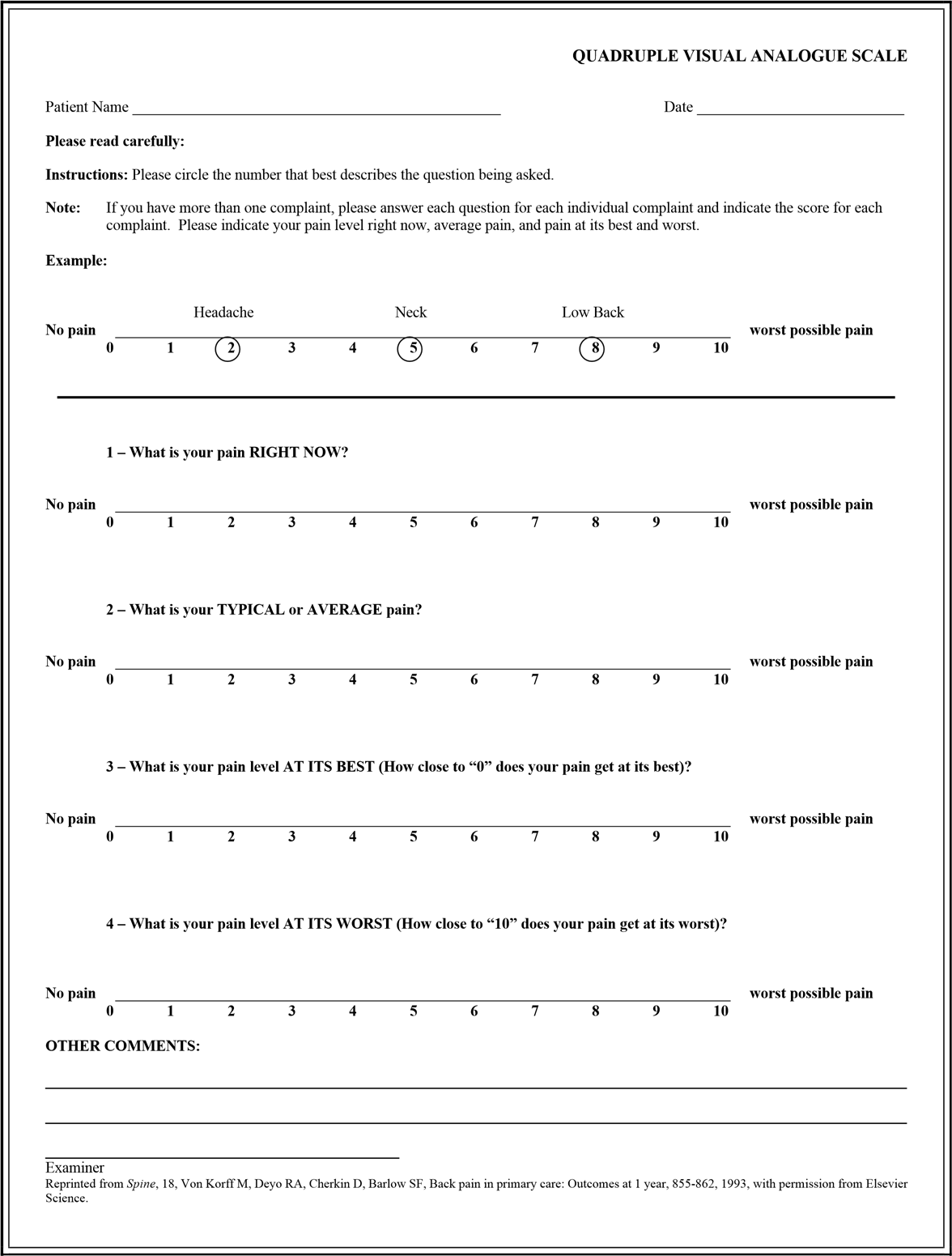                                                HOW LONG AGO                      TYPE OF   RECEIVED                                   BY WHOMINJURIES                         SURGERIES                     CHILDHOOD DISEASES ADULT DISEASES           